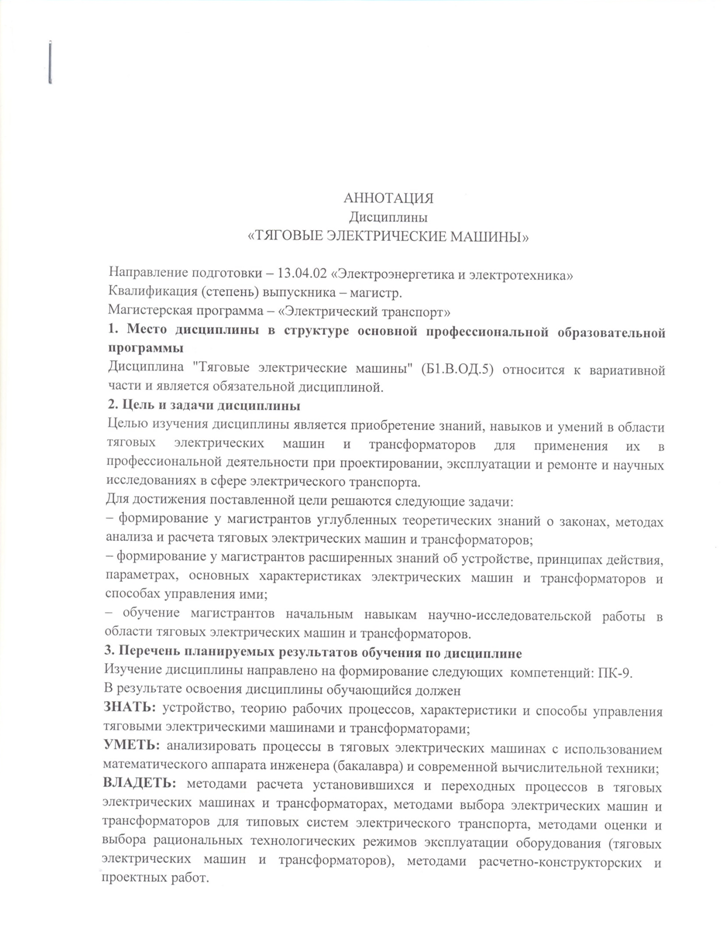 4. Содержание и структура дисциплины1	Общие вопросы курса тяговые электрические машины2	Характеристики и свойства тяговых двигателей3	Особенности работы тяговых электрических машин постоянного тока4	Тяговые электрические машины пульсирующего тока5	Неустановившиеся процессы в цепи тяговых двигателей6	Нагревание и охлаждение тяговых электрических машин7	Тяговые электрические машины переменного тока8	Вспомогательные машины и машинные преобразователи9	Испытания тяговых электрических машин5. Объем дисциплины и виды учебной работыОчная форма обучения (1, 2 семестр).Объем дисциплины – 5 зачетных единиц (180  час.), в том числе:лекции – 18 час.практические занятия – 36 час.Лабораторные работы – 36 час.самостоятельная работа – 63 час.Контроль – 27 час.Форма контроля знаний – зачет (1 семестр), экзамен (2 семестр).Заочная форма обучения (1 курс).Объем дисциплины – 5 зачетных единиц (180  час.), в том числе:лекции – 8 час.практические занятия – 12 час.Лабораторные работы – 12 час.самостоятельная работа – 135 час.Контроль – 13 час.Форма контроля знаний – зачет, экзамен (1 курс).